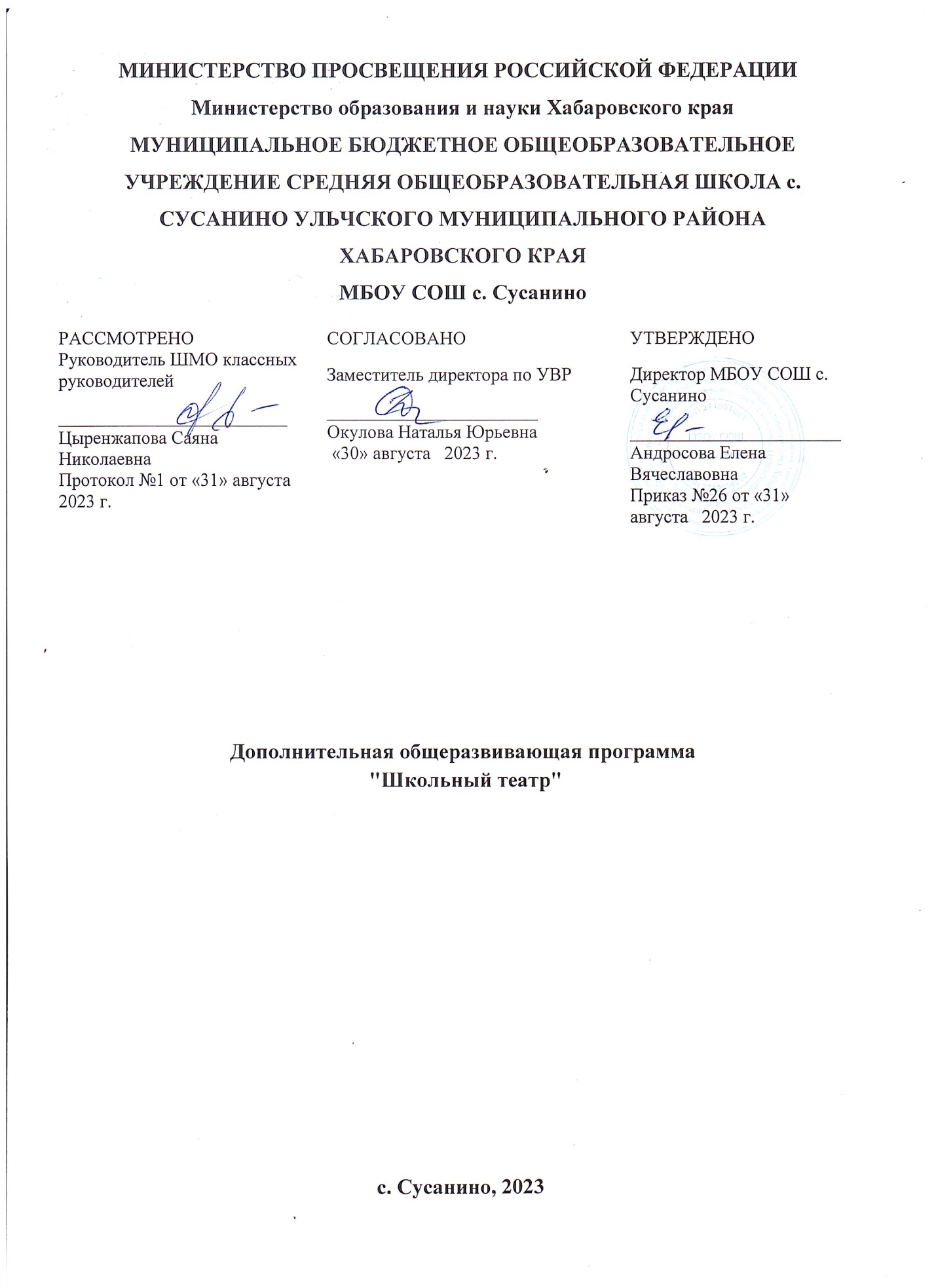 Пояснительная записка           Дополнительная общеобразовательная (общеразвивающая) программа «Школьный театр» базового уровня имеет художественную направленность.Данная программа включает в себя основные разделы курса театрального кружка. Материал подобран таким образом, чтобы обеспечить повторение материала основных тем первого года обучения, а также расширить знания по новым темам.Программа рассчитана на 612 часов. Программа составлена на основании:1.     Приказа Министерства образования и науки Российской Федерации № 196 от 09.11.2018 «Об утверждении Порядка организации и осуществления образовательной деятельности по дополнительным общеобразовательным программам»;2.     Письма Министерства образования и науки Российской Федерации от 18.11.2015 г. № 09-3242, Министерства образования и науки Российской Федерации от 11.12.2006 г. № 06-1844 «О примерных требованиях к программам дополнительного образования детей»;3.     Санитарно – эпидемиологических правил и нормативов СанПиН 2.4.4.3172-14 «Санитарно-эпидемиологические требования к устройству, содержанию и организации режима работы образовательных организаций дополнительного образования детей», утвержденных постановлением Главного государственного санитарного врача Российской Федерации от 04.07.2014 г. №41;4.     Приказа КГАОУ ДО РМЦ от 26.09.2019 «Об утверждении Положения о дополнительной общеобразовательной программе в Хабаровском крае».        Основными целями программы являются: развитие и закрепление интереса к гуманитарным предметам, заложение фундамента под будущее обучение обучающихся.        Актуальность и педагогическая целесообразность программы: Детское объединение обучающихся 7-17 лет – одна из форм распространения знаний по различным разделам развития речи. Работа в объединении позволяет воспитывать у обучающихся дух творчества, развивает целеустремлённость и усидчивость, абстрактное и художественное мышление, умение вести себя перед аудиторией, уметь импровизировать, внимательность, качество речи, интерес к гуманитарным предметам, воспитание эстетического вкуса.Цель программы: создание условий для воспитания нравственных качеств личности воспитанников, творческих умений и навыков средствами театрального искусства, организации их досуга путем вовлечения в театральную деятельность.Задачи программы:способствовать формированию:· необходимых представлений о театральном искусстве;· актерских способностей – умение взаимодействовать с партнером, создавать образ героя, работать над ролью;· речевой культуры ребенка при помощи специальных заданий и упражнений на постановку дыхания, дикции, интонации;·практических навыков пластической выразительности с учетом индивидуальных физических возможностей ребенка;способствовать развитию:· интереса к специальным знаниям по теории и истории театрального искусства;·творческой активности через индивидуальное раскрытие способностей каждого ребёнка;·эстетического восприятия, художественного вкуса, творческого воображения;Создать условия воспитания:· воспитание эстетического вкуса, исполнительской культуры;·творческой активности подростка, ценящей в себе и других такие качества, как доброжелательность, трудолюбие, уважение к творчеству других;·духовно-нравственное и художественно-эстетическое воспитание средствами традиционной народной и мировой культуры.Программа «Театральная студия» строится на следующих концептуальных принципах:Принцип успеха. Каждый ребенок должен чувствовать успех в какой-либо сфере деятельности. Это ведет к формированию позитивной «Я-концепции» и признанию себя как уникальной составляющей окружающего мира.Принцип динамики. Предоставить ребенку возможность активного поиска и освоения объектов интереса, собственного места в творческой деятельности, заниматься тем, что нравиться.Принцип демократии. Добровольная ориентация на получение знаний конкретно выбранной деятельности; обсуждение выбора совместной деятельности в коллективе на предстоящий учебный год.Принцип доступности. Обучение и воспитание строится с учетом возрастных и индивидуальных возможностей подростков, без интеллектуальных, физических и моральных перегрузок.Принцип наглядности. В учебной деятельности используются разнообразные иллюстрации, видеоматериалы, аудиоматериалы.Принцип систематичности и последовательности. Систематичность и последовательность осуществляется как в проведении занятий, так в самостоятельной работе воспитанников. Этот принцип позволяет за меньшее время добиться больших результатов.Программа «Театральная студия» включает несколько основных разделов:1. История театра. Театр как вид искусства.2. Актерская грамота.3. Художественное чтение.4. Сценическое движение.5. Работа над постановкой.Занятия театрального кружка состоят из теоретической и практической частей. Теоретическая часть включает краткие сведения о развитии театрального искусства, цикл познавательных бесед о жизни и творчестве великих мастеров театра, беседы о красоте вокруг нас, профессиональной ориентации школьников. Практическая часть работы направлена на получение навыков актерского мастерства.Программа «Школьный театр» ориентирована на обучающихся возраста 7-17 лет:На прохождение программы отводятся 612 часов: 136 часов для 1-го года (уровня) обучения, 204 часа для 2-го года (уровня) обучения, 272 часа для 3-го года (уровня) обучения.Программа составлена по принципу последовательного обучения актерскому мастерству и сценической речи. На любом уровне программы предусмотрены часы для индивидуальных занятий, что позволяет осуществлять индивидуальный подход.Условия реализации программыКоличество детей в группе – 4-12 человек, возраст детей от 7 до 17 лет.Согласно Приложению №3 к СанПиНу 2.4.4.1251-03 рекомендуемый режим занятий по программе таков: 45 минут занятий, 15 минут перерыв, 45 минут занятий.      Занятия проводятся 3 раза в неделю по 1 часу (1 уровень) и по 2 часа (2-3 уровень), индивидуальные занятия проводятся по необходимости для 1 уровня 1 час в неделю, для 3 уровня 2 часа в неделю. Помещение для репетиционной деятельности – кабинет начальных классов в МБОУ СОШ с. Сусанино, сцена в СДК.      Уровень подготовки детей при приеме в группы следующий: 1 уровень не требует никакой подготовки2 уровень: дети должны иметь навык беглого чтения текста, основы выразительного чтения;должны представлять формы работы актера театра; 3 уровень:дети должны иметь навык беглого чтения текста, основы выразительного чтения;должны представлять формы работы актера театра; должны знать основы быстрого запоминания, уметь оперировать памятью;должны иметь навык пластической подготовки.Уровень подготовленности определяется собеседованием и проведением ряда упражнений на выразительность чтения.Для полноценной реализации данной программы необходимы определенные условия работы: возможность использования на занятиях элементы театрального костюма, реквизита, декораций.Технические средства для реализации программы: компьютер, видеозаписи сказок и постановок.Для успешной реализации программы разработаны и применяются следующие дидактические материалы:иллюстративный и демонстрационный материал:·иллюстрации, репродукции к темам по истории театра;·иллюстрации по темам «Сценический костюм», «Театральный грим», «Сценография».раздаточный материал:·карточки с упражнениями по теме «Практическая работа над голосом»;·карточки с заданиями к разделу «История театра»;материалы для проверки освоения программы:·карточки с заданиями для занятий-зачётов, итогового выступления по разделам программы;·творческие задания;·тесты по разделу «История театра».·кроссворды, викторины и др.1.2. Этапы обученияСрок реализации программы – 3 года, 612 часов. Выполнение программы рассчитано: 1 год (уровень) – 136 часов, 2 год (уровень) – 204 часа, 3 год (уровень) – 272 часа.Образовательный процесс построен как последовательный переход воспитанника от одной ступени мастерства к другой: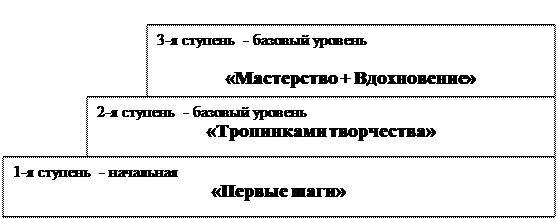 Каждая ступень представляет собой определённый уровень образования, отличается особенностью содержания, применяемых педагогических технологий, технических средств обучения, использованием на занятиях дидактического и наглядного материала. Возможно зачисление на любую ступень, в зависимости от навыков, которыми обладает воспитанник, а также переход учащихся с одной ступени на другую в течении года. 1-й год (1 уровень) обучения - начальная ступень «Первые шаги» - основная цель этой ступени – выявление и развитие общих исполнительских способностей детей, формирование интереса к актерскому творчеству. В течение первого года воспитанники получают первоначальные знания и умения в области театрального искусства, открывают для себя поведение (действие) как основной материал актерского мастерства, закладывается фундамент для углубленного представления о театре как виде искусства. Основной формой работы на первом этапе являются театральные игры и упражнения- импровизации.2-й год (2 уровень) обучения – базовый уровень «Тропинками творчества» – основная цель – углубленное изучение и овладение актерским мастерством с ориентацией на исполнительскую деятельность. В течение второго года обучения происходит закрепление и расширение знаний, полученных на первом этапе, продолжают совершенствоваться выразительность и яркость поведения в выступлении актера перед зрителем. Формы работы - тренинги, репетиции.3-й год (3 уровень) обучения - базовый уровень «Мастерство+ Вдохновение» – цель ступени – закрепление и развитие стремления к творческой деятельности, полная самостоятельность в работе, педагог выступает в качестве помощника и консультанта. Третий год направлен на усвоение более сложного теоретического материала, ориентацию детей на исполнительскую работу и создания «характера» на сцене. Основной формой работы является постановка спектаклей (представлений), праздников и репетиции.Построение программы по крупным блокам тем - «Актёрское мастерство», «Сценическая речь», «По страницам истории театра», «Сценическое движение», «Обучение танцу и искусству танцевальной импровизации» - даёт педагогу возможность вариативно выстраивать работу с детьми.В работе по программе принципиально важным является ролевое существование воспитанника на занятиях: он бывает актёром, режиссёром, зрителем.По завершении 1 года (уровня) обучения воспитанники должны знать:особенности театра как вида искусства, иметь представление о видах и жанрах театрального искусства;народные истоки театрального искусства;художественное чтение как вид исполнительского искусства.Должны уметь:активизировать свою фантазию;«превращаться», преображаться с помощью изменения своего поведения место, время, ситуацию;видеть возможность разного поведения в одних и тех же предлагаемых обстоятельствах;коллективно выполнять задания;культуру суждений о себе и о других;выполнять элементы разных по стилю танцевальных форм.Содержание занятия-зачета: открытое занятие, включающее: упражнения на память физических действий и исполнение воспитанниками текста (короткого), демонстрирующего владение «лепкой» фразы.По завершении 2 года (уровня) обучения воспитанники должны знать:историю театра Древней Греции, особенность древнегреческого театра; о видах театрального искусства, о взаимосвязи театра с другими видами искусства; Должны уметь:пользоваться словесными воздействиями, уметь ориентироваться в сценическом пространстве; сознательно управлять речеголосовым аппаратом; логично и естественно произнести сложную фразу, небольшой отрывок из заданного текста; взаимодействовать с партнером, создавать образ героя, работать над ролью; сочинять, подготавливать и выполнять этюды; анализировать работу свою и товарищей. Содержание занятия-зачета: постановка или открытое занятие, включающее: упражнения на коллективную согласованность действий и исполнение воспитанниками работ из своего чтецкого репертуара.По завершении 3 года (уровня) обучения воспитанники должны знать:о конфликте в драматическом произведении; о характере и развитии характера героя в столкновении с другими действующими лицами; средневековом театре и о трансформации средневекового театра в современных театрализованных празднествах; Должны уметь:использовать и совершенствовать приобретенные умения при решении исполнительских задач; точно соблюдать текст при исполнении; культурно воспринимать реакцию зрителей; самостоятельно работать над ролью, вносить корректировку в исполнение своей роли от постановки к постановке;выполнять основные элементы вальса.Контроль знаний и умений учащихся проводится в форме отчётной постановки, тестирования, творческих конкурсов.Учащиеся третьего года обучения участвуют в составлении этюдов, творческих заданий для учащихся 1–2 годов обучения, что также может рассматриваться как одна из форм проведения итогового контроля.Учащиеся, прошедшие все этапы обучения по данной программе, должны получить общие сведения о театральном искусстве, теоретические знания и практические навыки:·пользования театральными понятиями и терминами: «этюд», «действие», «событие», «конфликт», «образ», «пауза» и т.д.;·использование полученных практических навыков при работе над внешним обликом героя – гримом, костюмом, прической;·использование необходимых актерских навыков: свободно взаимодействовать с партнером, действовать в предлагаемых обстоятельствах, импровизировать, сосредотачивать внимание, «включать» эмоциональную память, общаться со зрителем;·владения необходимыми навыками пластической выразительности и сценической речи;·активного проявления своих индивидуальных способностей в работе над общим делом – оформлении декораций, записей фонограмм.А главное, стремиться к постоянному духовному совершенствованию, расширению своего культурного кругозора.1.3. Формы подведения итогов и контроляДля полноценной реализации данной программы используются разные виды контроля:текущий – осуществляется посредством наблюдения за деятельностью ребенка в процессе занятий;промежуточный – праздники, соревнования, занятия-зачеты, конкурсы, проводимые в школе и СДК;итоговый – открытые занятия, постановки, фестивали (концерты), праздники.Мероприятия и праздники, проводимые в коллективе, являются промежуточными этапами контроля за развитием каждого ребенка, раскрытием его творческих и духовных устремлений.Творческие задания, вытекающие из содержания занятия, дают возможность текущего контроля.Открытые занятия по актерскому мастерству и сценической речи являются одной из форм итогового контроля.Конечным результатом занятий за год, позволяющим контролировать развитие способностей каждого ребенка, является постановка или театральное представление.Учебно-тематический планКалендарный учебный график 2, 3 уровниКалендарный учебный график 1 уровеньСодержание программы третьего (второго) уровня обученияРаздел 1. Вводное занятие.Цели и задачи обучения. Знакомство с курсом. Перспектива творческого роста на 3-ом году обучения.Практическая работа: Участие детей в мероприятии «День открытых дверей».Форма проведения занятия– игра-путешествие.Приёмы и методы: игровой, наглядный, иллюстрированный.Дидактический материал: видеофильмы, фотографии.Форма подведения итогов: анкетирование, беседа. Раздел 2. История театра. Театр как вид искусства 2.1. Страницы истории театра: театр Древнего Востока.Теория: Культура и искусство Древнего Востока. Мистерии - праздники в храмах Древнего Востока.Практическая работа: Драматургический анализ мифа об Осирисе: завязка, кульминация, промежуточные события, главные герои-противники. Реконструкция мистерии «Песнь семи Хатхор».Формы проведения занятий: групповые занятия по усвоению новых знаний.Приёмы и методы: эвристический, метод импровизации.Дидактический материал: карточки с раздаточным материалом, таблицы для драматургического анализа мифа.Форма подведения итогов: разыгрывание мистерии.2.2. Страницы истории театра: театр Древней Греции.Теория: Общий подъем культуры и искусства в Древней Греции. Общественно-воспитательная роль театра. Особенности древнегреческого театра: сочетание музыки и пластики, слова – активное средство воздействия на зрителя. Костюм и маска – элементы обобщенной характеристики персонажей. Трагедия и комедия – основные жанры древнегреческой драматургии.Практическая работа: Комментирование чтение отрывков из «Прометея прикованного» Эсхила. Чтение книги А.Говорова «Алкамен – театральный мальчик». Знакомство по иллюстрациям и фотографиям с устройством зрительного зала и оформлением сценической площадки древнегреческого театра. Заочная экскурсия по современному театральному зданию.Формы проведения занятий: групповые занятия по усвоению новых знаний.Приёмы и методы: метод игрового содержания, наглядный, объяснительно-иллюстративный. Дидактический материал: карточки с заданиями, фотографии, DVD, CD – диски.Форма подведения итогов: блиц-опрос, самостоятельные импровизации.2.3. Развитие представлений о видах театрального искусства: музыкальный театр.Теория: Опера, балет, оперетта, мюзикл. Общее и специфическое в каждом жанре. Работа композитора. Либретто. Значение сценографии. Хореография.Практическая работа: Просмотр спектакля (телеспектакля) музыкального театра. Прослушивание отрывка из мюзикла «Юнона и Авось».Формы проведения занятий: практические занятия, творческая лаборатория.Приёмы и методы: метод игрового содержания, наглядный, объяснительно-иллюстративный, метод импровизации. Дидактический материал: карточки с заданиями, фотографии, DVD, CD – диски с музыкальными спектаклями.Форма подведения итогов: творческие работы на тему: «О чём рассказала музыка».2.4. Театр в ряду других искусств. Общее и особенное.Теория: Театр и литература. Театр и кино – «друзья и соперники». Изобразительное искусство и театр. Театр и музыка. Взаимосвязь театра с другими видами искусства.Практическая работа: Просмотр театральных постановок драматического театра. Закрепление представлений и зрительского опыта воспитанников в рассказах, сочинениях, рисунках. Практическая работа по составлению произведений различных видов искусства (воплощение одного сюжета художественными средствами разных искусств). Упражнения «Вихрь», «Выбор» (литературный этюд).Формы проведения занятий: творческая лаборатория.Приёмы и методы: репродуктивный, объяснительно-иллюстративный, поисковый Дидактический материал: фотографии, видео-материал.Форма подведения итогов: Творческие задания по сопоставлению литературного прозаического произведения, пьесы, спектакля, кинофильма, мультфильма, оперы, балета и т.д.Раздел 3. Актерская грамотаСредства актёрского искусства.Теория: Значение и способы превращения своей логики действия в логику действий персонажа. Разные логики поведения одного и того же действующего лица в избранном отрывке. Первоначальное представление о средствах актерского искусства, помогающих преодолеть статичность исполнения (или «купание в чувствах» по К.С. Станиславскому).Практическая работа: Просмотр и прослушивание музыки и видеоклипов. Работа над одной ролью (одним отрывком) всех студийцев. Коллективные показы одного и того же отрывка в разных составах. Определение различий в характере действия или «Большое зеркало». Упражнения на коллективную согласованность действий (одновременно, друг за другом, вовремя). Воспитывающие ситуации «Что будет, если я буду играть один» Превращения заданного предмета с помощью действий во что-то другое (индивидуально, с помощниками).Формы проведения занятий: беседы, игровые формы.Приёмы и методы: метод полных нагрузок, метод игрового содержания, метод импровизации. Дидактический материал: карточки с заданиями.Форма подведения итогов: анализ практической деятельности.3.2. Актер и его роли.Теория: Параллельная отделочная работа над несколькими ролями каждого воспитанника как средство активизации овладения техникой действий.Практическая работа: упражнения на коллективную согласованность действий (одновременно, друг за другом, вовремя); воспитывающие ситуации «Что будет, если я буду играть один»; превращения заданного предмета с помощью действий во что-то другое (индивидуально, с помощниками). Тренинги на внимание: «Поймать хлопок», «Невидимая нить», «Много ниточек, или Большое зеркало». Выполнение этюдов, упражнений- тренингов. Упражнение: «Я сегодня – это …»Формы проведения занятий: игровые, практические.Приёмы и методы: метод полных нагрузок, метод игрового содержания, метод импровизации. Дидактический материал: карточки с заданиями.Форма подведения итогов: Анализ работы своей и товарищей.3.3. Бессловесные и словесные действия (повторение).Теория: Этюдное оправдание заданной цепочки словесных действий. Зарождение представления о действенном характере замысла этюда (парного).Практическая работа: Этюды на пословицы, крылатые выражения, поговорки, сюжетные стихи, картины – одиночные, парные, групповые, без слов и с минимальным использованием текста.Формы проведения занятий: беседы, игровые формы, занятия-зачёт.Приёмы и методы: метод полных нагрузок, метод игрового содержания, метод импровизации. Дидактический материал: карточки с заданиями.Форма подведения итогов: анализ работы своей и товарищей.Раздел 4. Художественное чтение4.1. Художественное чтение как вид исполнительского искусства.Теория: Чтение произведения вслух как последний этап освоения текста. Словесные воздействия в живой речи и использование их в чтецкой работе.Практическая работа: Отработка навыка правильного дыхания при чтении и сознательного управления речеголосовым аппаратом (диапазоном голоса, его силой и подвижностью». Упражнения на рождение звука: «Бамбук», «Корни», «Тряпичная кукла», Резиновая кукла», «Фонарь», Антенна», «Разноцветный фонтан». Основы сценической «лепки» фразы (логика речи). Понятие о фразе. Естественное построение фразы.Формы проведения занятий: групповыеПриёмы и методы: метод ступенчатого повышения нагрузок, метод игрового содержания, метод импровизации. Дидактический материал: индивидуальные карточки с упражнениями по теме.Форма подведения итогов: Исполнение текста, демонстрирующего владение «лепкой» фразы.4.2. Разнообразие художественных приемов литературы.Теория: Возможность звучащим голосом «рисовать» ту или иную картину. Связь рисуемой картины с жанром литературного произведения. Особенности исполнения лирики.Практическая работа: самостоятельная подготовка произведения к исполнению (на материале русской прозы и поэзии).Формы проведения занятий: групповые, игровые, занятие – зачёт.Приёмы и методы: метод ступенчатого повышения нагрузок, метод игрового содержания, метод импровизации. Дидактический материал: индивидуальные карточки с упражнениями по теме.Форма подведения итогов: исполнение каждым воспитанником работ из своего чтецкого репертуара.4.3. Словесные воздействия.Теория: Их классификация. Текст и подтекст литературного произведения. Возможность звучащим голосом рисовать ту или иную картину. Связь рисуемой картины с жанром литературного произведения.Практическая работа:Упражнения на «распро-ультра-натуральное действие»: превращение заданного предмета с помощью действий во что-то другое (индивидуально, с помощником). Работа над художественным произведением. Подготовка чтецкого репертуара.Формы проведения занятий: групповые, игровые, занятие – зачёт.Приёмы и методы: метод ступенчатого повышения нагрузок, метод игрового содержания, метод импровизации.Дидактический материал: индивидуальные карточки с упражнениями по теме.Форма подведения итогов: исполнение каждым воспитанником работ из своего чтецкого репертуара.Раздел 5. Сценическое движение5.1. Основы акробатики.Теория: Основы акробатики, работа с равновесием, работа с предметами. Техника безопасности.Практическая работа: Продолжение работы над разминкой плечевого пояса: «Ветряная мельница», «Миксер», «Пружина», «Кошка лезет на забор». Тренинг «Тележка», «Собачка», «Гусиный шаг», «Прыжок на месте». Сценические падения: падения вперед согнувшись, падение назад на спину.Формы проведения занятий: групповые.Приёмы и методы: метод ступенчатого повышения нагрузок, метод плотных нагрузок, метод взаимообучения.  Дидактический материал: маты или акробатические дорожкиФорма подведения итогов: этюды5.2. Обучение танцу и искусству танцевальной импровизации.Теория: Контрастная музыка: быстрая, медленная, веселая грустная. Сюжеты некоторых танцев. Особенности их движений. Элементы современного танца. Обучение танцу и искусству танцевальной импровизации.Практическая работа: Учебно-тренировочная работа: универсальная разминка, тренировка суставно-мышечного аппарата, разучивание основных движений под музыку. Упражнения на вокально-двигательную координацию. Элементы разных по стилю танцевальных форм.Позиции рук, позиции ног. Разучивание разминки плечевого пояса: «Ветряная мельница», «Миксер», «Пружина», «Кошка лезет на забор». Основные элементы бального танца «Венский вальс»: вальс – простая перемена (левый квадрат, правый квадрат), левый и правый поворот, фигура перемена направлений (правая и левая). Кружева. Волчок. Приблизительная схема танца на 8 тактов.Формы проведения занятий: групповые.Приёмы и методы: метод ступенчатого повышения нагрузок, метод плотных нагрузок, метод взаимообучения.Дидактический материал: спортивный мат или акробатические дорожкиФорма подведения итогов: Составление и разучивание танцевальной композиции с выученными элементами.Раздел 6. Работа над постановкой6.1. Пьеса – основа спектакляТеория: Особенности композиционного построения пьесы: ее экспозиция, завязка, кульминация и развязка. Время в пьесе. Персонажи- действующие лица спектакля.Практическая работа: работа над выбранной пьесой, осмысление сюжета, выделение основных событий, являющихся поворотными моментами в развитии действия. Определение главной темы пьесы и идеи автора, раскрывающиеся через основной конфликт. Определение жанра спектакля. Чтение и обсуждение пьесы, ее темы, идеи. Общий разговор о замысле спектакля.Формы проведения занятий: практическиеПриёмы и методы: метод ступенчатого повышения нагрузок, метод игрового содержания, метод импровизации.Дидактический материал: индивидуальные карточки с упражнениями по теме.Форма подведения итогов: анализ пьесы6.2. Текст-основа постановки.Теория: Повествовательный и драматический текст. Речевая характеристика персонажа. Речевое и внеречевое поведение. Монолог и диалог.Практическая работа: работа по карточкам «от прозы к драматическому диалогу», «Сфера диалога и сфера игры», «Кто это сказал?», «Создание речевых характеристик персонажей через анализ текста», выразительное чтение по ролям, расстановка ударение в тексте, упражнения на коллективную согласованность действий, отработка логического соединения текста и движения. Основная этюдно-постановочная работа по ролямФормы проведения занятий: практическиеПриёмы и методы: эвристический, проблемный  Дидактический материал: индивидуальные карточки с упражнениями по теме.Форма подведения итогов: составление таблицы «История про…, который…».6.3. Театральный грим. Костюм.Теория: Отражение сценического образа при помощи грима. Грим как один из способов достижения выразительности: обычный, эстрадный, характерный, абстрактный. Способы накладывания грима.Практическая работа: Приемы накладывания грима. Создание эскизов грима для героев выбранной пьесы. Накладывание грима воспитанниками друг другу.Формы проведения занятий: творческие лабораторииПриёмы и методы: эвристический, объяснительно-иллюстративныйДидактический материал: гримировальный набор, жирный крем, тональный крем, помада, гуммоз, пудра, различные кисти, ватные тампоны, бумажные салфетки, альбомы, краски, карандаши.Форма подведения итогов: создание эскизов более сложного грима.6.4. Театральный костюм.Теория: Костюм – один из основных элементов, влияющих на представление об образе и характере. Костюм «конкретизированный» и «универсальный». Цвет, фактура.Практическая работа: создание эскизов костюмов для выбранной пьесы.Формы проведения занятий: творческие лабораторииПриёмы и методы: эвристический, объяснительно-иллюстративныйДидактический материал: иллюстрации из книг, фотографии, альбомы, краски, карандаши.Форма подведения итогов: творческие проекты на тему: «Эпохи в зеркале моды».6.5. Репетиционный период.Практическая работа: Соединение сцен, эпизодов; репетиции в декорациях, с реквизитом и бутафорией, репетиции в костюмах, репетиции с музыкальным и световым оформлением, сводные репетиции, репетиции с объединением всех выразительных средств. Генеральная репетиция.Спектакль «Мы – молодые!»Формы проведения занятий: репетицииПриёмы и методы: метод импровизации, метод полных нагрузок.Форма подведения итогов: премьера (первый показ спектакля на зрителя). Обсуждение премьерного спектакля (участвуют все актеры, все службы).Раздел7. Мероприятия и психологические практикумыТеория: знакомство с методикой проведения и организации досуговых мероприятий. Тематическое планирование, разработка сценариев.Практическая работа. Участие в подготовке досуговых мероприятий внутри учреждения. Выявление ошибокФорма проведения занятия: вечера, праздники, конкурсы.Приёмы и методы: эвристический, метод полных нагрузокДидактический материал: сценарии.Формы подведения итогов: совместное обсуждение и оценка сделанного.Раздел 8. Итоговые работы. ЗачетТеория: Проверка знаний, полученных в течение обучения в кружке.Форма проведения занятий: зачет, практикумПриёмы и методы: наглядный, декламирование, импровизацияДидактический материал:Форма подведения итогов: творческий отчётРаздел 9. Итоговое занятие. Выпускной.Теория:Практическая работа:Форма проведения занятия: Праздничный вечерПриёмы и методы:Дидактический материал:Формы подведения итогов: самоанализ деятельностиУсловия реализации программыМатериально-техническое обеспечение программы1. Компьютер;2. Мультимедийный проектор;3. Музыкальные альбомы;4. Пакет офисных программ;5. Методические пособия;6. Видеоуроки и презентации: театральное и сценическое искусство.7. Декорации.8. Сценический реквизит.9. Костюмы.К работе в театральном кружке обучающиеся приступают после проведения соответствующего инструктажа по правилам техники безопасностиОбщие требования к организации образовательного процессаПри организации образовательного процесса по программе дополнительного образования «Театральная студия» в целях реализации компетентностного подхода используются интерактивные технологии, ориентированные на овладение обучающимися способов самостоятельной деятельности, личностно-ориентированные технологи, способствующие развитию активности личности обучающегося в учебном процессе.Кадровое обеспечение образовательного процессаРеализация программы «Театральная студия» обеспечена педагогическими кадрами, имеющими высшее педагогическое образование и опыт работы в общеобразовательных организациях, курсовую подготовку по данному виду деятельности.Учебно-методическое и информационное обеспечение программыНормативно-правовые акты- Федеральный Закон Российской Федерации от 29.12.2012г. №273 «Об образовании в Российской Федерации»;- Приказ Министерства образования и науки Российской Федерации № 196 от 09.11.2018 «Об утверждении Порядка организации и осуществления образовательной деятельности по дополнительным общеобразовательным программам»;- Письмо Министерства образования и науки Российской Федерации от 18.11.2015 г. № 09-3242, Министерства образования и науки Российской Федерации от 11.12.2006 г. № 06-1844 «О примерных требованиях к программам дополнительного образования детей»;- Санитарно – эпидемиологические правила и нормативы СанПиН 2.4.4.3172-14 «Санитарно-эпидемиологические требования к устройству, содержанию и организации режима работы образовательных организаций дополнительного образования детей», утвержденные постановлением Главного государственного санитарного врача Российской Федерации от 04.07.2014 г. №41;- Приказ КГАОУ ДО РМЦ от 26.09.2019 «Об утверждении Положения о дополнительной общеобразовательной программе в Хабаровском крае».Методическое обеспечение программы дополнительного образования «Театральная студия».Методический материал.Методические пособия и материалы (тесты, карточки-задания, компъютерные тесты-тренажеры, презентации), предназначенные для проведения занятий на втором году обучения созданы педагогом и адаптированы к требованиям по обучению знаниям и конкретным навыкам работы, заложенным в программе.На протяжении всего периода обучения с обучающимися проводятся теоретические занятия по темам программы, а также практические занятия по истории театрального искусства, используются различные дидактические материалы, направленные на воспитание патриотизма и любви к Родине.При реализации программы используются как традиционные методы обучения, так и инновационные технологии: репродуктивный метод (педагог сам объясняет материал); объяснительно-иллюстративный метод (иллюстрации, демонстрации, в том числе показ видеофильмов); проблемный (педагог помогает в решении проблемы); поисковый (воспитанники сами решают проблему, а педагог делает вывод); эвристический (изложение педагога + творческий поиск обучаемых), методы развивающего обучения, метод взаимообучения, метод временных ограничений, метод полных нагрузок (превращает тренинг в цепь целесообразных, вытекающих одно из другого упражнений), метод ступенчатого повышения нагрузок (предполагает постепенное увеличение нагрузок по мере освоения технологии голосоведения и сценической речи), метод игрового содержания, метод импровизации.Распределение форм и методов по годам и темам программы:Использование разнообразных форм обучения повышает продуктивность занятий, повышает интерес учащихся к учебному процессу.В процессе обучения применяются такие формы занятий: групповые занятия, индивидуальные, теоретические, практические, игровые, семинары, творческие лаборатории, соревнования, конкурсы, устный журнал, экскурсии, занятие-путешествие, занятия - зачёты, итоговые показы.В учебно-воспитательный процесс следует включать экскурсии на природу, вечера-встречи с интересными людьми, воспитательные мероприятия, психологические тренинги, что позволит накопить и расширить зрительский опыт воспитанников, развить у них умение отличать настоящее искусство.Рекомендуемый репертуар1.«О любви и в шутку и  всерьез» из сборника Гуркова А.Н. «Школьный театр. Классные шоу-программы»/ серия «Здравствуй школа»2.«Вечная сказка» (по мотивам сказки Е.Шварца) из сборника Гуркова А.Н. «Школьный театр. Классные шоу-программы»/ серия «Здравствуй школа».3. «Сапфиры принцесс» из сборника Давыдовой М., Агаповой И. Праздник в школе. Третье издание, Москва «Айрис Пресс», 2004 г.-333 с.4.«Святочный калейдоскоп» из сборника Давыдовой М., Агаповой И. Праздник в школе. Третье издание, Москва «Айрис Пресс», 2004 г.-333 с.5.«Венок из мертвых цветов» из сборника Давыдовой М., Агаповой И. Праздник в школе. Третье издание, Москва «Айрис Пресс», 2004 г.-333 с.6.«Волшебник Изумрудного города» из сборника Гуркова А.Н. «Школьный театр. Классные шоу-программы»/ серия «Здравствуй школа»»7.«Кошкин Дом» из сборника Гуркова А.Н. «Школьный театр. Классные шоу-программы»/ серия «Здравствуй школа»»8.«Волшебные часы» из сборника Гуркова А.Н. «Школьный театр. Классные шоу-программы»/ серия «Здравствуй школа»»9.Литературно-музыкальная гостиная «Ах, этот бал краше не было бала» из сборника «Школьные вечера и мероприятия» (сборник сценариев)- Волгоград.Учитель,2004гРекомендуемая литература для педагога:1.Аджиева Е.М. 50 сценариев классных часов / Е.М.Аджиева, Л.А. Байкова, Л.К. Гребенкина, О.В. Еремкина, Н.А. Жокина, Н.В. Мартишина. – М.: Центр «Педагогический поиск», 2002. – 160 с.2.Бабанский Ю. К. Педагогика / Ю.К. Бабанский - М., 1988. - 626 с.3.Безымянная О. Школьный театр. Москва «Айрис Пресс» Рольф, 2001 г.-270 с.4.Возрастная и педагогическая психология: Учебное пособие для студентов пед.ин-тов./Под ред. проф .А.В.Петровского. – М., Просвещение, 1973.5.Воспитательный процесс: изучение эффективности. Методические рекомендации / Под ред. Е.Н. Степанова. – М.: ТЦ «Сфера», 2001. – 128с.6.Корниенко Н.А. Эмоционально-нравственные основы личности: Автореф. дис.на соиск. уч. ст. докт. психол. наук/Н.А. Корниенко – Новосибирск, 1992. – 55 с.7.Кристи Г.В. Основы актерского мастерства, Советская Россия, 1970г.8.Методическое пособие. В помощь начинающим руководителям театральной студии, Белгород, 2003 г.9.Немов Р.С. Психология: Учебн.для студ.высш.пед.учеб.заведений: В 3 кн.- 4е изд. / Р.С. Немов – М.: Гуманит.изд.центр ВЛАДОС, 2002.-Кн.»: Психология образования.- 608 с.10.Особенности воспитания в условиях дополнительного образования. М.: ГОУ ЦРСДОД, 2004. – 64 с. (Серия «Библиотечка для педагогов, родителей и детей»).11.Организация воспитательной работы в школе: для заместителей директоров по воспитанию, классных руководителей и воспитателей/Библиотека администрации школы. Образовательный центр “Педагогический поиск”/под ред. Гуткиной Л.Д., - М., 1996. - 79с.12.Панфилов А.Ю., Букатов В.М. Программы. «Театр 1-11 классы». Министерство образования Российской Федерации, М.: «Просвещение», 1995г.13.Потанин Г.М., Косенко В.Г. Психолого-коррекционная работа с подростками: Учебное пособие. - Белгород: Изд-во Белгородского гос. пед. университета, 1995. -222с.14.Театр, где играют дети: Учеб.-метод.пособие для руководителей детских театральных коллективов/ Под ред. А.Б.Никитиной.–М.: Гуманит.изд.центр ВЛАДОС, 2001. – 288 с.: ил..15.Щуркова Н.Е. Классное руководство: Формирование жизненного опыта у учащихся. -М.: Педагогическое общество России, 2002. -160с.16.Чернышев А. С. Психологические основы диагностики и формирование личности коллектива школьников/ А.С. Чернышов – М., 1989.- 347с.Рекомендуемая литература для обучающихся:1.Воронова Е.А. «Сценарии праздников, КВНов, викторин. Звонок первый – звонок последний. Ростов-на-Дону, «Феникс», 2004 г.-220 с.2.Давыдова М., Агапова И. Праздник в школе. Третье издание, Москва «Айрис Пресс», 2004 г.-333 с.3.Журнал «Театр круглый год», приложение к журналу «Читаем, учимся, играем» 2004, 2005г.4.Каришев-Лубоцкий, Театрализованные представления для детей школьного возраста. М., 2005 3. Выпуски журнала «Педсовет»5.Куликовская Т.А. 40 новых скороговорок. Практикум по улучшению дикции. – М., 2003.6.Любовь моя, театр (Программно-методические материалы) – М.: ГОУ ЦРСДОД, 2004. – 64 с. (Серия «Библиотечка для педагогов, родителей и детей»).7.Савкова З. Как сделать голос сценическим. Теория, методика и практика развития речевого голоса. М.: «Искусство», 1975 г. – 175 с.8.У. Шекспир «Собрание сочинений»9.Школьный театр. Классные шоу-программы»/ серия «Здравствуй школа» - Ростов н/Д:Феникс, 2005. – 320 с.10.«Школьные вечера и мероприятия» (сборник сценариев)- Волгоград. Учитель, 2004г№п/пНаименование раздела, блока, модуляКоличество часовКоличество часовКоличество часовФормы контроля№п/пНаименование раздела, блока, модуляВсегоТеорияПрактикаФормы контроля1Вводное занятие.12210Общешкольное мероприятие2История театра. Театр как вид искусства.291019Творческие задания3Актерская грамота. 271017Открытое занятиеТеатральная постановка4Художественное чтение3913265Сценическое движение.243216Работа над постановкой73667Отчетное мероприятие7Мероприятия и психологические практикумы633Составление сценария8Индивидуальные занятия573549Итоговые работы.Зачет 51410Выпускной11Итого:27257221МесяцДатаТема занятияФорма проведенияКол-во часовФорма контроляПримечаниеРаздел 1. Вводное занятие (12час)Раздел 1. Вводное занятие (12час)Раздел 1. Вводное занятие (12час)Раздел 1. Вводное занятие (12час)Раздел 1. Вводное занятие (12час)Раздел 1. Вводное занятие (12час)Раздел 1. Вводное занятие (12час)Сентябрь октябрьВводное занятиеБеседаИгра-путешествие.12Анкетирование, беседа.Дополнительные часы на подготовку общешкольного мероприятия «День учителя».Выступление на мероприятииРаздел 2. История театра. Театр как вид искусства (39 часов)Раздел 2. История театра. Театр как вид искусства (39 часов)Раздел 2. История театра. Театр как вид искусства (39 часов)Раздел 2. История театра. Театр как вид искусства (39 часов)Раздел 2. История театра. Театр как вид искусства (39 часов)Раздел 2. История театра. Театр как вид искусства (39 часов)Раздел 2. История театра. Театр как вид искусства (39 часов)Страницы истории театра: театр Древнего Востокатеорияпрактикум3Разыгрывание мистерииСтраницы истории театра: театр Древней ГрецииГрупповые занятия по усвоению новых знаний.6Блиц-опрос, самостоятельные импровизации. Развитие представлений о видах театрального искусства: музыкальный театр.Практические занятия, творческая лаборатория.6Творческие работы на тему: «О чём рассказала музыка».Театр в ряду других искусств. Общее и особенноеТворческая лаборатория.5Творческие задания по сопоставлению литературного прозаического произведения, пьесы, спектакля, кинофильма, мультфильма, оперы, балета и т.д.ноябрьТеатр и литератураЛекция4ноябрьТеатр и кино – «друзья и соперники».БеседаТворческая лаборатория6ноябрьИзобразительное искусство и театр. Театр и музыка. Взаимосвязь театра с другими видами искусства.Творческая лаборатория9Творческие задания по сопоставлению литературного прозаического произведения, пьесы, спектакля, кинофильма, мультфильма, оперы, балета и т.д.ноябрьРаздел 3. Актерская грамота (27 часов)Раздел 3. Актерская грамота (27 часов)Раздел 3. Актерская грамота (27 часов)Раздел 3. Актерская грамота (27 часов)Раздел 3. Актерская грамота (27 часов)Раздел 3. Актерская грамота (27 часов)ноябрьСредства актёрского искусствабеседы, игровые формы4Анализ практической деятельностиноябрьАктер и его ролиигровые, практические1декабрьАктер и его ролиигровые, практические10Анализ работыПодготовка мероприятия, новогоднего праздникадекабрьБессловесные и словесные действияТеория6декабрьБессловесные и словесные действияпрактикум6Практическое занятиедекабрьРаздел 4. Художественное чтение (39 часов)Раздел 4. Художественное чтение (39 часов)Раздел 4. Художественное чтение (39 часов)Раздел 4. Художественное чтение (39 часов)Раздел 4. Художественное чтение (39 часов)Раздел 4. Художественное чтение (39 часов)декабрьХудожественное чтение как вид исполнительского искусстваБеседа3декабрьХудожественное чтение как вид исполнительского искусстваПрактическое занятие3Исполнение текста, демонстрирующего владение «лепкой» фразы.январьХудожественное чтение как вид исполнительского искусства. ПрактикаБеседа, практикум6Художественное чтениеянварьСловесные воздействияЛекция, практикум9Подготовка к школьной постановкеянварьСловесные воздействияпрактикум9Декламация художественного текстаПодготовка к школьной пьесефевральСловесные воздействияпрактикум9Декламация художественного текстафевральРаздел 5. Сценическое движение 24 часовРаздел 5. Сценическое движение 24 часовРаздел 5. Сценическое движение 24 часовРаздел 5. Сценическое движение 24 часовРаздел 5. Сценическое движение 24 часовРаздел 5. Сценическое движение 24 часовфевральОсновы акробатикиТехника безопасностиБеседаПрактика6февральОбучение танцу и искусству танцевальной импровизацииУчебно-тренировочная работа18Составление и разучивание танцевальной композиции с выученными элементамиРаздел 6. Работа над пьесой (63 часа)Раздел 6. Работа над пьесой (63 часа)Раздел 6. Работа над пьесой (63 часа)Раздел 6. Работа над пьесой (63 часа)Раздел 6. Работа над пьесой (63 часа)Раздел 6. Работа над пьесой (63 часа)Раздел 6. Работа над пьесой (63 часа)мартПьеса – основа спектакляБеседа«Особенности композиционного построения пьесы: ее экспозиция, завязка, кульминация и развязка. Время в пьесе. Персонажи- действующие лица спектакля»6Индивидуальные карточки с упражнениями по теме.ТеорияИспользование в работе:1.метод ступенчатого повышения нагрузок, 2 метод игрового содержания,3.метод импровизациимартТекст-основа постановки.Практика6Составление таблицы «История про…, который…».мартТеатральный грим. КостюмТворческие лаборатории6Создание эскизов более сложного гримамартТеатральный костюм.Творческие лаборатории6Проекты творческие на тему: «Эпохи в зеркале моды».Апрель -майРепетиционный периодрепетиции9Подготовка к итоговому концерту «Мы-молодые!»Апрель -майРепетиционный периодрепетиции6Подготовка к итоговому концерту «Мы-молодые!»Апрель -майРепетиционный периодрепетиции9Подготовка к итоговому концерту «Мы-молодые!»Апрель -майПремьерный показПремьера (первый показ спектакля на зрителя). Обсуждение премьерного спектакля (участвуют все актеры, все службы).15Премьерный показРаздел 7. Мероприятия и психологические практикумы (6 часов)Раздел 7. Мероприятия и психологические практикумы (6 часов)Раздел 7. Мероприятия и психологические практикумы (6 часов)Раздел 7. Мероприятия и психологические практикумы (6 часов)Раздел 7. Мероприятия и психологические практикумы (6 часов)Раздел 7. Мероприятия и психологические практикумы (6 часов)Раздел 7. Мероприятия и психологические практикумы (6 часов)МайЗнакомство с методикой проведения и организации досуговых мероприятий.Вечера, праздники, конкурсы3Совместное обсуждение и оценка сделанного.МайТематическое планирование, разработка сценариевпрактикум3Разработка сценарияМайРаздел 8. Итоговые работы. Зачет (6 часов).Раздел 8. Итоговые работы. Зачет (6 часов).Раздел 8. Итоговые работы. Зачет (6 часов).Раздел 8. Итоговые работы. Зачет (6 часов).Раздел 8. Итоговые работы. Зачет (6 часов).Раздел 8. Итоговые работы. Зачет (6 часов).МайЗачетная творческая работаТеоретическая база.Практикум5Творческий отчётМайРаздел 9. Итоговое занятие. Выпускной (1 час)Раздел 9. Итоговое занятие. Выпускной (1 час)Раздел 9. Итоговое занятие. Выпускной (1 час)Раздел 9. Итоговое занятие. Выпускной (1 час)Раздел 9. Итоговое занятие. Выпускной (1 час)Раздел 9. Итоговое занятие. Выпускной (1 час)МайИтоговое занятие. Выпускной.1Праздничный вечер№ п/пДата проведения занятияКол-во часовТема занятияФорма занятияФорма контроля11Вводное занятиетеоретическаяБеседа2-32Здравствуй, театр!теоретическаяПедагогическое наблюдение, беседа, участие в конкурсах, постановка произведения4-1015Театральная игра.Репетиция сказки «Теремок».теоретическаяпрактическаяПедагогическое наблюдение, беседа, участие в конкурсах, постановка произведения1112-1516-17142Репетиция сказки «Теремок»Индивидуальные занятиятеоретическаяпрактическаяПедагогическое наблюдение, беседа, участие в конкурсах, постановка произведения18-203В мире пословиц.теоретическаяПедагогическое наблюдение, беседа, участие в конкурсах, постановка произведения211Виды театрального искусстватеоретическаяПедагогическое наблюдение, беседа, участие в конкурсах, постановка произведения221Правила поведения в театре.теоретическаяПедагогическое наблюдение, беседа, участие в конкурсах, постановка произведения23-242Презентация сказки «Теремок»практическаяПедагогическое наблюдение, беседа, участие в конкурсах, постановка произведения251Кукольный театр.теоретическаяПедагогическое наблюдение, беседа, участие в конкурсах, постановка произведения26-349Постановка сказки«Колобок»практическаяПедагогическое наблюдение, беседа, участие в конкурсах, постановка произведения35-363721Театральная азбука.Индивидуальные занятиятеоретическаяПедагогическое наблюдение, беседа, участие в конкурсах, постановка произведения38-392Презентация сказки «Колобок».практическаяПедагогическое наблюдение, беседа, участие в конкурсах, постановка произведения404111Театральная игра «Сказка, сказка, приходи».Культура и техника речипрактическаяПедагогическое наблюдение, беседа, участие в конкурсах, постановка произведения42-4950-5182Чтение в лицах стихов А. Барто, Э. УспенскогоИндивидуальные занятияпрактическаяПедагогическое наблюдение, беседа, участие в конкурсах, постановка произведения5253-5513Театральная игра. Инсценирование произведений А. Барто и Э. Успенского.теоретическаяПедагогическое наблюдение, беседа, участие в конкурсах, постановка произведения5253-5513Театральная игра. Инсценирование произведений А. Барто и Э. Успенского.практическаяПедагогическое наблюдение, беседа, участие в конкурсах, постановка произведения565711Основы театральной культуры.Показ инсценировокпрактическаяПедагогическое наблюдение, беседа, участие в конкурсах, постановка произведения58-6768-71104Этюды о животныхИндивидуальные занятияпрактическаяПедагогическое наблюдение, беседа, участие в конкурсах, постановка произведения72-732Показ этюды о животныхпрактическаяПедагогическое наблюдение, беседа, участие в конкурсах, постановка произведения74-8384-85102Ритмопластика. Постановка танцаИндивидуальные занятияпрактическаяПедагогическое наблюдение, беседа, участие в конкурсах, постановка произведения86—9192-9362Чтение стихов в лицах о мамеИндивидуальные занятияпрактическаяПедагогическое наблюдение, беседа, участие в конкурсах, постановка произведения94-952КонцертпрактическаяПедагогическое наблюдение, беседа, участие в конкурсах, постановка произведения96-105106-109104Чтение стихов «Дети о войне»Индивидуальные занятия практическаяПедагогическое наблюдение, беседа, участие в конкурсах, постановка произведения110-1112Концерт практическаяПедагогическое наблюдение, беседа, участие в конкурсах, постановка произведения112-128129-134166Инсценирование сказок К.И.ЧуковскогоИндивидуальные занятиятеоретическаяПедагогическое наблюдение, беседа, участие в конкурсах, постановка произведения112-128129-134166Инсценирование сказок К.И.ЧуковскогоИндивидуальные занятияпрактическаяПедагогическое наблюдение, беседа, участие в конкурсах, постановка произведения135-1362Заключительное занятие. практическаяПедагогическое наблюдение, беседа, участие в конкурсах, постановка произведенияИтого136чРазделФормы проведенияПриёмы и методыИстория театра.Групповые занятия по усвоению новых знаний, игровые групповые занятия, практические занятия, творческая лаборатория, заочная экскурсия,Метод игрового содержания, наглядный, объяснительно-иллюстративный, метод импровизации, репродуктивный,Актерская грамотабеседы, игровые формы, занятие-зачётМетод полных нагрузок, метод игрового содержания, метод импровизации.Художественное чтениеГрупповые, игровые, занятие-зачёт.Метод ступенчатого повышения нагрузок, метод игрового содержания, метод импровизацииСценическое движениеГрупповыеМетод ступенчатого повышения нагрузок, метод плотных нагрузок, метод взаимообученияРабота над постановкойПрактические, творческие лаборатории, репетиции.Метод ступенчатого повышения нагрузок, метод игрового содержания, метод импровизации, эвристический, проблемный, объяснительно-иллюстративный, метод импровизации, метод полных нагрузок.Мероприятия и психологические практикумыВечера, праздники, конкурсы, практикумы.Эвристический, метод полных нагрузок